Vadovaudamasi Lietuvos Respublikos vietos savivaldos įstatymo 18 straipsnio 1 dalimi, Pagėgių savivaldybės taryba  n u s p r e n d ž i a:	1. Pakeisti viešosios įstaigos „Žaliasis regionas“ steigimo sutarties projekto, patvirtinto Pagėgių savivaldybės tarybos 2021 m. sausio 28 d. sprendimu Nr. T-1 „Dėl viešosios įstaigos „Žaliasis regionas“ steigimo“, 10 punktą ir jį išdėstyti taip:	„10. Steigiamai Įstaigai atstovauja Tauragės rajono savivaldybės administracija, kodas 188737457, registracijos valstybė – Lietuvos Respublika, įregistravimo data – 1999 m. gruodžio 15 d., registras, kuriame kaupiami duomenys apie juridinį asmenį – Valstybės įmonė registrų centras, buveinė – Respublikos g. 2, Tauragė, LT-72255, atstovas – Tauragės rajono savivaldybės administracijos direktorius (toliau – Atstovas).“2. Sprendimą paskelbti Pagėgių savivaldybės interneto svetainėje www.pagegiai.lt.               Šis sprendimas gali būti skundžiamas Regionų apygardos administracinio teismo Klaipėdos rūmams (Galinio Pylimo g. 9, 91230 Klaipėda) Lietuvos Respublikos administracinių bylų teisenos įstatymo nustatyta tvarka per 1 (vieną) mėnesį nuo sprendimo paskelbimo dienos ar įteikimo suinteresuotiems asmenims dienos.SUDERINTA: Administracijos direktorius	          	                                     Virginijus KomskisStrateginio planavimo ir investicijų skyriaus vedėjas                                        Petras KuzmarskisDokumentų valdymo ir teisės skyriaus vyresnioji                                            specialistė	                                                                                                      Ingrida Zavistauskaitė          Parengė Guoda Kazakevičienė,Strateginio planavimo ir investicijų skyriaus vedėjo pavaduotojaPagėgių savivaldybės tarybos  	     veiklos reglamento  	     2 priedasPAGĖGIŲ SAVIVALDYBĖS TARYBOS SPRENDIMO PROJEKTO„dėl pagėgių savivaldybės tarybos 2021 m. SAUSIO 28 d. sprendimo Nr. T-1 „Dėl VIEŠOSIOS ĮSTAIGOS „ŽALIASIS REGIONAS“ STEIGIMO“ pakeitimo“AIŠKINAMASIS RAŠTAS2021-02-15Parengto projekto tikslai ir uždaviniaiAtsižvelgiant į tai, kad Tauragės rajono savivaldybės administracijos direktorius Modestas Petraitis yra jo prašymu atleidžiamas iš einamųjų pareigų nuo š. m. vasario 22 d., reikalinga priimti parengtą Pagėgių savivaldybės tarybos sprendimo projektą tam, kad būtų pakeistas viešosios įstaigos „Žaliasis regionas“ steigimo sutarties projekto (toliau – Sutarties projektas), patvirtinto Pagėgių savivaldybės tarybos 2021 m. sausio 28 d. sprendimu Nr. T-1 „Dėl viešosios įstaigos „Žaliasis regionas“ steigimo“, 10 punktas, kuriame Modestas Petraitis yra įvardijamas kaip steigiamos viešosios įstaigos atstovas. Priėmus parengtą sprendimo projektą Sutarties projekto 10 punkte neliks įvardintas konkretus asmuo kaip steigiamos viešosios įstaigos atstovas, liks nurodyta, kad steigiamos viešosios įstaigos atstovas Tauragės rajono savivaldybės administracijos direktorius.Kaip šiuo metu yra sureguliuoti projekte aptarti klausimaiŠis sprendimo projektas parengtas vadovaujantis Lietuvos Respublikos vietos savivaldos įstatymo 18 straipsnio 1 dalimi.Kokių teigiamų rezultatų laukiama.Priėmus šį sprendimo projektą bus pakeistas Sutarties projekto 10 punktas.Galimos neigiamos priimto projekto pasekmės ir kokių priemonių reikėtų imtis, kad tokių pasekmių būtų išvengta.      Neigiamų pasekmių nenumatyta.Kokius galiojančius aktus (tarybos, mero, Savivaldybės administracijos direktoriaus) reikėtų pakeisti ir panaikinti, priėmus sprendimą pagal teikiamą projektą.      Nereikės galiojančių teisės aktų pakeisti ir panaikinti, priėmus sprendimą pagal teikiamą projektą.Jeigu priimtam sprendimui reikės kito tarybos sprendimo, mero potvarkio ar administracijos direktoriaus įsakymo, kas ir kada juos turėtų parengti.                    Nereikės priimti kito spendimo priimtam sprendimui.Ar reikalinga atlikti sprendimo projekto antikorupcinį vertinimą      Šis sprendimas antikorupciniu požiūriu nevertinamas.Sprendimo vykdytojai ir įvykdymo terminai, lėšų, reikalingų sprendimui įgyvendinti, poreikis (jeigu tai numatoma – derinti su Finansų skyriumi)      Nenumatyta derinti su Finansų skyriumi.Projekto rengimo metu gauti specialistų vertinimai ir išvados, ekonominiai apskaičiavimai (sąmatos) ir konkretūs finansavimo šaltiniai                    Neigiamų specialistų vertinimų ir išvadų negauta.  Projekto rengėjas ar rengėjų grupė.Strateginio planavimo ir investicijų skyriaus vedėjo pavaduotoja, tel. 70 413, el. p. g.kazakeviciene@pagegiai.lt.Kiti, rengėjo nuomone, reikalingi pagrindimai ir paaiškinimai.Pridedamas Tauragės rajono savivaldybės tarybos 2021 m. vasario 17 d. sprendimo projektas Nr. TSP-66 „Dėl M. P. atleidimo iš Tauragės rajono savivaldybės administracijos direktoriaus pareigų“.Strateginio planavimo ir investicijų skyriaus                                                 Guoda Kazakevičienėvedėjo pavaduotoja                                                                                 				             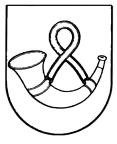 TAURAGĖS RAJONO SAVIVALDYBĖS TARYBASPRENDIMASDĖL M. P. ATLEIDIMO IŠ TAURAGĖS RAJONO SAVIVALDYBĖS ADMINISTRACIJOS DIREKTORIAUS PAREIGŲ2021 m. vasario 17   d. Nr. TSP-66TauragėVadovaudamasi Lietuvos Respublikos vietos savivaldos įstatymo 16 straipsnio 2 dalies 9 punktu, Lietuvos Respublikos valstybės tarnybos įstatymo 51 straipsnio 1 dalies 1 punktu, atsižvelgdama į Tauragės rajono savivaldybės administracijos direktoriaus M. P. 2021 m. vasario 10 d. prašymą Nr. 80-67, Tauragės rajono savivaldybės taryba  n u s p r e n d ž i a:1. Atleisti 2021 m. vasario 22 d. M. P. iš Tauragės rajono savivaldybės administracijos direktoriaus pareigų, atsistatydinus savo noru.2. Išmokėti teisės aktų nustatyta tvarka Tauragės rajono savivaldybės administracijos direktoriui M. P. kompensaciją už nepanaudotas kasmetines atostogas (duomenys neskelbtini) darbo dienas).3. Pavesti Tomui Raulinavičiui, Tauragės rajono savivaldybės administracijos direktoriaus pavaduotojui, nuo 2021 m. vasario 23 d. iki teisės aktų nustatyta tvarka bus paskirtas Tauragės rajono savivaldybės administracijos direktorius vykdyti Tauragės rajono savivaldybės administracijos direktoriaus pareigybės aprašyme nustatytas funkcijas.4. Įpareigoti M. P. 2021 m. vasario 22 d. perduoti savivaldybės administracijos direktoriaus reikalus Tomui Raulinavičiui, Tauragės rajono savivaldybės administracijos direktoriaus pavaduotojui, pasirašant Tauragės rajono savivaldybės administracijos direktoriaus reikalų perdavimo–priėmimo aktą, dalyvaujant savivaldybės merui.Šis sprendimas per vieną mėnesį nuo jo paskelbimo arba įteikimo suinteresuotai šaliai dienos gali būti skundžiamas Lietuvos administracinių ginčų komisijos Klaipėdos apygardos skyriui Lietuvos Respublikos ikiteisminio administracinių ginčų nagrinėjimo tvarkos įstatymo nustatyta tvarka arba Regionų apygardos administracinio teismo Klaipėdos rūmams Lietuvos Respublikos administracinių bylų teisenos įstatymo nustatyta tvarka.Savivaldybės meras								Administracijos direktoriaus pavaduotojasTomas RaulinavičiusParengėJuridinio ir personalo skyriaus specialistėAgnė JurkauskėEl. p. agne.jurkauske@taurage.lt, Tel.  8 601 20 314                                                                                               Projektas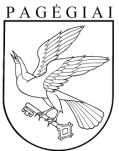 PAGĖGIŲ SAVIVALDYBĖS TARYBAsprendimasdėl pagėgių savivaldybės tarybos 2021 m. SAUSIO 28 d. sprendimo Nr. T-1 „Dėl VIEŠOSIOS ĮSTAIGOS „ŽALIASIS REGIONAS“ STEIGIMO“ pakeitimo 2021 m. vasario 15 d. Nr. T1-46Pagėgiai